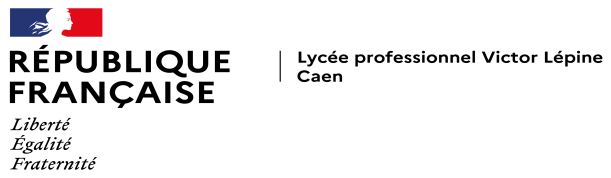 Feuille à conserver par le candidatCAP VETEMENT TAILLEUR EN 1 ANL’admissionLes candidatures sont étudiées en commission qui se réunira courant juin. Vous serez informé(e) du résultat par courrierLa formation est ouverte en priorité aux candidats titulaires d’un des diplômes des Métiers de l’habillement suivants :CAP Mode Vêtement FlouCAP Chapellerie modisteCAP Vêtement Tailleur et Vêtement de PeauxBac Pro Métiers de la ModeAutres formations : candidature étudiée à titre exceptionnelLa capacité d’accueil est de 15 personnes maximum. Les élèves inscrits en CAP 1 AN ne sont pas bénéficiaires de l’internat.La formationLa formation d’une durée d’un an se déroule en alternance avec 2 jours par semaine pendant 24 semaines en entreprise : 18 h 00 de formation au lycée pendant 3 jours par semaine :	 16 h 00 d’enseignement professionnel  	 1 h 00 de PSE    1 h 00 d’Arts Appliqués Epreuves d’examen – Domaine professionnelÉpreuve EP1 - Analyse et exploitation de données esthétiques et techniques - unité 1 - coefficient 4Épreuve EP2 - Mise en œuvre de la fabrication de tout ou partie d'un vêtement - unité 2 - coefficient 10Prévention-santé-environnement - coefficient 1 (sauf pour les titulaires d’un CAP ou d’un BAC PRO)